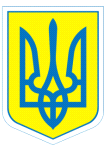 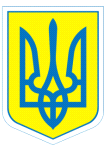 НАКАЗПро чергування з 08 по 10 березня 2019 року	Відповідно до розпорядження голови обласної державної адміністрації від 15.02.2019 № 44 «Про чергування з 08 по 10 березня 2019 року», наказу Департаменту науки і освіти Харківської обласної державної адміністрації від 22.02.2019 № 38 «Про чергування з 08 по 10 березня 2019 року», з метою створення сприятливих умов для оперативного вирішення питань, пов’язаних із належним функціонуванням закладу освіти, забезпечення вирішення невідкладних питань під час святкових та вихідних днів з 08 по 10 березня 2019 року, керуючись статтею 6 Закону України «Про місцеві державні адміністрації»НАКАЗУЮ: Установити чергування відповідальної особи по комунальному закладу «Спеціальний навчально-виховний комплекс І-ІІ ступенів № 2» Харківської обласної ради:	2. Заступнику директора з навчально-виховної роботи Данильченко Т.А.:          2.1.Надати до відділу дошкільної, загальної середньої, корекційної та позашкільної освіти управління освіти і науки Департаменту науки і освіти Харківської обласної державної адміністрації копію наказу про чергування.До 28.02.2019          2.2.Інформувати відділ дошкільної, загальної середньої, корекційної та позашкільної освіти управління освіти і науки Департаменту науки і освіти Харківської обласної державної адміністрації про стан справ у навчальному закладі освіти.11.03.2019 до 10.00          3. Контроль за виконанням даного наказу залишаю за собою.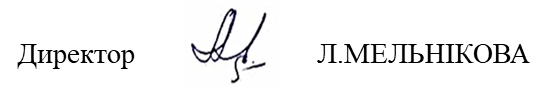 Данильченко,370-30-63З наказом ознайомлені:		Єрмоленко О.К.                    ___________Коваленко Г.І . 		        ___________Путєвська В.В.                      ___________	          25.02.2019Харків                           № 26Дата, часПІБ працівникаПосадаКонтактний телефон08 березня (п’ятниця)Єрмоленко Олег Карловичзаступник директора з адміністративно-господарської роботи068070430209 березня (субота)Коваленко Ганна ІванівнаЗаступник директора з виховної роботи0992819960 10 березня(неділя)Путєвська Валентина ВолодимирівнаГоловний бухгалтер0972189973